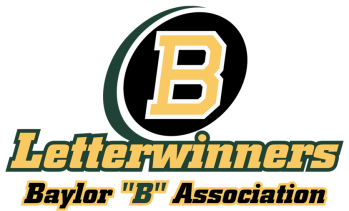 Board Member NominationsThe Baylor “B” Association is currently accepting nominations for potential board members for the 2017 calendar year.  If you would like to submit your name or nominate someone for consideration, please review the list of criteria below. Please remember that this is an ACTIVE position and will require periodic support for on-going activities of the association. Board members must be willing to:serve a three year termbe an active, dues-paying member of the associationattend quarterly board meetings held in Wacoserve and actively participate on one or more specially assigned committeesvolunteer, participate, and/or attend association events on a regular basisbe familiar with the association’s by-laws, mission, and historyCurrent “B” Association committees include: Hall of Fame Selection, Football Tailgate and Lounge Hosting, Wall of Honor Selection, Financial Reporting, Honorary Membership Review, Fundraising, Golf Tournaments, Membership, and Homecoming.If you would like to submit your name or nominate another member for consideration, please complete the information below and return to the Baylor “B” Association at 1500 S. University Parks Drive, Waco, TX 76706 or by email to Tammy_Hardin@baylor.edu.Name:_________________________________________________Address: _______________________________________ City: ____________________ State:______ Zip: __________Phone number: _______________________________________________Email address: ________________________________________________Sport:	________________________________	Year(s) of letter: _____________________ Please list committees you would be interested in: _______________________________________________________________________________________________________________________________________________________